April 17, 2020A-8911281A-2009-2123555OBERMAYER REBMANN MAXWELL & HIPPEL LLPATTN ANDREW HOROWITZ500 GRANT STREET  SUITE 5240 PITTSBURGH PA   15219Re:   Cancellation of rights held by Rabel Brothers Moving & Storage Co., Inc., at A-8911281, at Docket A-2009-2123555, due to transfer to Bergers Moving & Storage, Inc.To Whom It May Concern:	The purpose of this letter is to advise you that the call or demand rights granted to Rabel Brothers Moving & Storage Co., Inc., under the certificate issued at A-8911281, at Docket A-2009-2123555, have been transferred to Bergers Moving & Storage, Inc., at A-8922850, and are now contained under the certificate issued to it.	YOU ARE ADVISED:  That ALL operating rights and the certificate of public convenience at A-8911281, at Docket A-2009-2123555, are hereby canceled, and all rights, powers and privileges granted hereby shall forthwith cease and terminate.  A certificate of public convenience to discontinue service will be issued at A-8911281.  The carrier retains no other active authority.							Very truly yours,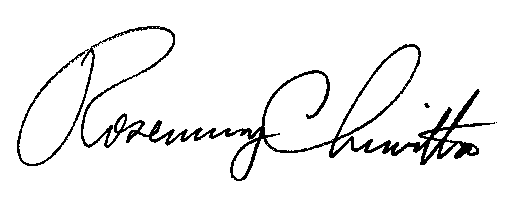 							Rosemary Chiavetta							SecretaryContact:  Insurance  (717-787-1227)	   Tariff         (717-787-1227)	   Safety        (717-783-5011)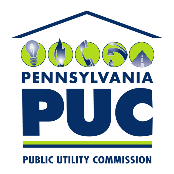  PUBLIC UTILITY COMMISSION400 NORTH ST., HARRISBURG, PA 17120IN REPLY PLEASE REFER TO OUR FILE